Psalm 24 – Common Worship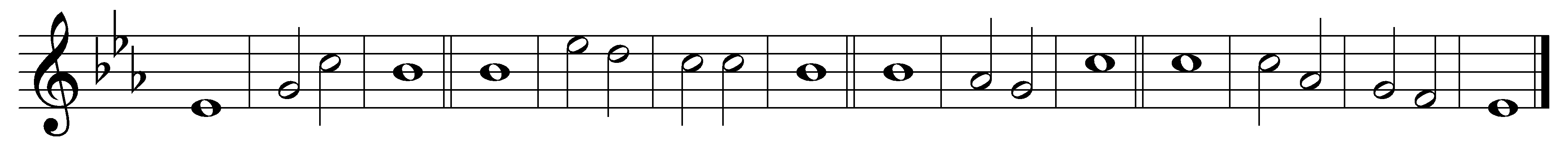 1	The earth is the Lord’s and | all that | fills it, 	the compass of the world and | all who | dwell there-| in.2	For he has founded it up-|on the | seas 	and set it firm upon the | rivers | of the | deep.3	‘Who shall ascend the | hill· of the | Lord, 	or who can rise up | in his | holy | place?’4	‘Those who have clean hands and a | pure | heart, 	who have not lifted up their soul to an idol, nor | sworn an | oath· to a | lie;5	‘They shall receive a blessing | from the | Lord, 	a just reward from the | God of | their sal-| vation.’6	Such is the company of | those who | seek him, 	of those who seek your | face, O | God of | Jacob.7	Lift up your heads, O gates; be lifted up, you ever-| lasting | doors; 	and the King of | glory | shall come | in.8	‘Who is the | King of | glory?’ 	‘The Lord, strong and mighty, the | Lord· who is | mighty· in | battle.’9	Lift up your heads, O gates; be lifted up, you ever-| lasting | doors; 	and the King of | glory | shall come | in.10	‘Who is this | King of | glory?’ 	‘The Lord of hosts, | he· is the | King of | glory.’Words taken from Common Worship © The Archbishops’ Council 2000.